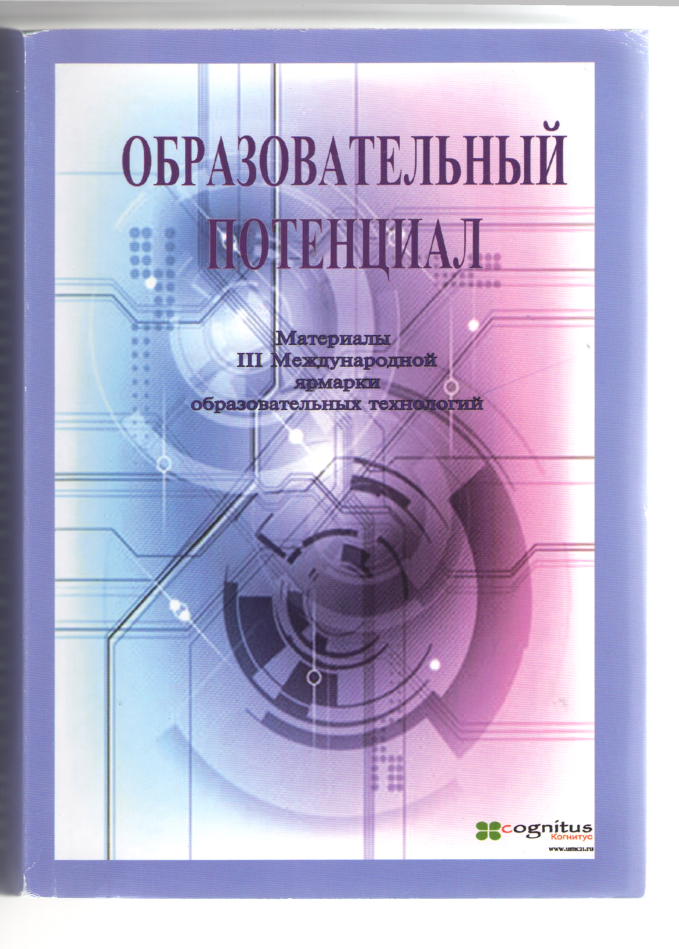 Студенческое самоуправление как модель организации коллективной творческой деятельностиИрина Николаевна Фалькова, преподаватель экономических дисциплинОГАОУ СПО «Белгородский индустриальный колледж» г. БелгородПоскольку основной формой функционирования педагогического процесса является коллектив, то технология воспитательного мероприятия может рассматриваться в контексте общей технологии организации коллективной творческой деятельности. Технология коллективного творческого воспитания - это, по существу, продуманная система ключевых мероприятий, которые благодаря целенаправленной деятельности педагогов направлены накомплексное решение задач гармоничного развития личности.Коллективная творческая деятельность - особый способ организации жизнедеятельности студентов среднего специального учебного заведения, предполагающий совместную деятельность, направленную на улучшение студенческой жизни.Коллективное творческое дело является важнейшим структурным компонентом методики коллективно-творческого воспитания и предполагает широкое участие каждого в выборе, разработке, проведении и анализе коллективных дел. Каждому предоставляется возможность определить для себя долю, характер своего участия и ответственности. В процессе коллективной творческой деятельности студенты приобретают навыки общения, учатся работать, делить успех и ответственность с другими, узнают друг о друге много нового.Таким образом, идут два важных процесса одновременно - формирование исплочение коллектива,социальное развитие  личности студента, тех или иных его качеств.Технология организации коллективной творческой деятельности наиболее лучшим образом способствует социальному развитию личности студента,коллективной самоорганизации студенческой среды.Одним из наиболее ярких проявлений такой деятельности выступает студенческое самоуправление. В нем заключены большие потенциальные возможности для совершенствования профессионального образования и развития профессиональных, организаторских, лидерских, творческих  способностей и личностных качеств студентов.Деятельность органов студенческого самоуправления в нашем образовательном учреждении среднего профессионального образования является важной и неотъемлемой составляющей подготовки конкурентоспособного специалиста. Для осуществления студенческого самоуправления в группе, последовательно проводится определенная работа. На первом курсе классные руководители групп  внимательно изучают личные дела и школьные характеристики студентов, составляют список кандидатов в органы самоуправления в группе.Далее предлагается игра «Расскажи мне о себе», где каждый студент за очень короткое время рассказывает о себе. После этого  студентам предлагается заполнить анкету, в которую включаются различные вопросы и обязательно такой «Какое поручение в группе ты хотел бы выполнять?»Затем предлагается список поручений: староста, заместитель старосты, ответственный за культурно-массовые дела, ответственный за спортивные дела, ответственный за информационную работу, и другие.Студенты очень часто выбирают одинаковые поручения. Первые  два месяца учёбы, меняются  поручения, и получается, что каждый, кто желал выполнять ту или иную роль, смог попробовать себя в различных видах деятельности с разной степенью ответственности, побыть ведущим или ведомым, организатором или исполнителем. Далее в процессе учебной и воспитательной работы, появляются лидеры, которые формируют свою команду для выполнения различных дел, формируется совет студенческого самоуправления группы.Студенты, входящие в состав студенческого самоуправления группы активные, инициативные, успевающие в  учебе.Актив группы осуществляет текущий контроль успеваемости, управляет значительной частью  учебной работы в группе,  оказывает помощь  в подготовке к занятиям слабым студентам.Роль классного руководителя –помогать, управлять,оказывать посильную помощь при  рассмотрении различных вопросов, которые возникают почти ежедневно в студенческой жизни группы.Студенческое самоуправление помогает воздействовать на вопросы посещаемости в группе.Так как,общественное мнение, возникающее в группе, влияет на студентов, которые пропускают занятия, это наполовину решает проблемы, поэтому  пропуски занятий без уважительных причин в группе незначительные. Главным помощником классного руководителя в работе с группой  является староста. Она совместно с классным руководителем осуществляет контроль успеваемости и посещаемости занятий учебной группы; вовремя заполняет рапортичку о пропуске занятий за неделю и журнал пропусков занятий учебной группы; посещает собрания староста, доводит до студентов группы информацию о работе  совета студентов колледжа.          Развитие студенческого самоуправления помогает  воспитывать у студентов уважительное отношение к членам коллектива и укреплять атмосферу дружеских взаимоотношений. На основе этого в группе формируются взаимопонимания между преподавателями и студентами, а также между студентами группы.Самоуправление в группе помогает классному руководителю при организации воспитательного процесса. Совместно с активом группы  обсуждаются мероприятия и тематика классных часов. В текущем учебном году студенты группы по своему желанию подготовили  и провели классные часы на темы: «Моя будущая профессия», «Этикет на каждый день»,  «Открываем мир студенчества».Тематика этих мероприятий предлагалась непосредственно студентами. Актив группы самостоятельно продумывал сценарии классных часов и участников.В таких ситуациях классный руководитель прислушивается  к мнению студентов, совместно  осуществляются их замыслы, учитывая их интересы. Это и есть пример самоуправления, которое также способствует развитию такого важного качества, как  самостоятельность.Студенческое самоуправление  в группе  влияет на развитие творческих способностей.  Свои творческие способности студенты  группы  начали развивать  еще на первом курсе, участвуя в литературно-музыкальной гостиной. В дальнейшем это направление совершенствовалось и развивалось под воздействием студенческого самоуправления. Студенты группы активно участвуют в различных кружках, театральной студии, в концертах.Активное участие группа принимает в мероприятиях, проводимых в колледже. В конкурсе агитбригад «За здоровый образ жизни» группа заняла первое место и была награждена почетной грамотой. Готовя это мероприятие, группа проявила максимум самостоятельности. Актив группы продумал и предложил тему. На классном часе были определены участники агитбригады. При этом, почти половина группы изъявила желание участвовать в конкурсе агитбригад. Каждому хотелось проявить свои таланты, умения, важную роль сыграл принцип коллективизма.  Студенты  усиленно проводили репетиции, самоуправление, действующее в группе, помогало в этом.Роль классного руководителя заключалась в оказании консультации и помощи в проведении данного мероприятия.Студенческое самоуправление создаёт условия для проявления и развития способностей каждого студента. В группе есть студенты, которые занимают активную жизненную позицию, участвуют не только в делах группы, колледжа, но и города. Они входят в состав лучших студентов города и получают стипендию  фонда «Поколение».  Основная задача классного руководителя в работе с группой – создать особую среду, условия для творческого развития личности, т.е. атмосферу  взаимного доверия и общей сплоченности, в которой стимулируется интерес  к учебе и социальной активности.Таким образом, участие в органах студенческого самоуправления даёт молодому человеку возможность раскрыть свой потенциал, реализовать свои способности, учит принимать решения и анализировать результаты, способствует социальному, нравственному и творческому росту личности. Список литературыПопова Г.А. Студенческое самоуправление: система и диагностика∕∕Высшее образование в России.  2009. №9 .-141-144с.Советова Е. В. Эффективные образовательные технологии. – Ростов-на-Дону: Феникс, 2007.